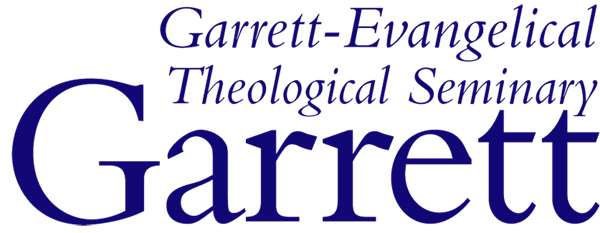 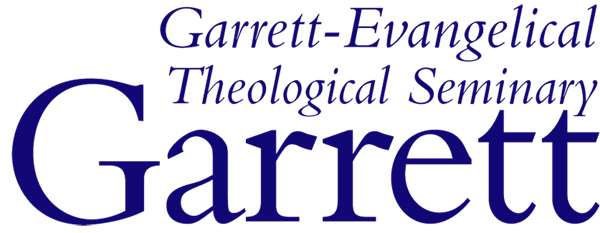 First Year Evaluation Form (Faculty Form)	Registrar’s Office 847.866.3905  |  847.866.3884 fax  |  2121 Sheridan Road  |  Evanston, Illinois 60201  |  800.SEMINARY |  www.garrett.eduStudent Name Student ID Date of Evaluation Meeting Directions to Faculty:  After reading the student’s portfolio and self-evaluation form, please check a formation level for each item below. Note the expected evidence sources that should inform your assessment. Describe in your comments how this evidence supports your assessment. Students whose scores are at the 1 level in any category need additional support and assistance to continue in the program; faculty reviewers should make appropriate recommendations for such assistance.  Note that students will not have yet completed course work in which some of these concerns are addressed.Part One:  Degree Program Goals and Evaluation ScalesFaculty Comments, Observations, Recommendations:Faculty Comments, Observations, Recommendations:Faculty Comments, Observations, Recommendations:Faculty Comments, Observations, Recommendations:Faculty Comments, Observations, Recommendations:Faculty Comments, Observations, Recommendations:Part Two:  Reflect on Ongoing WorkDescribe areas in which you think you have the most work yet to do in preparation for ministry.  Faculty Comments, Observations, Recommendations:Summary of mid-program conversation between student and faculty members:Recommendations for additional support or required work to facilitate continued development toward these learning outcomes:Student Signature:	Faculty Advisor Signature:	Second Faculty Signature:	Date:	Click on the signature lines to sign electronically.  Filling in signature line and sending from @garrett.edu email address, constitutes signature.Send completed form to registrar@garrett.edu.  1.  Demonstrates general knowledge of Scripture, the history of Christianity, and the practices of the Christian Traditions1.  Demonstrates general knowledge of Scripture, the history of Christianity, and the practices of the Christian Traditions1.  Demonstrates general knowledge of Scripture, the history of Christianity, and the practices of the Christian Traditions1.  Demonstrates general knowledge of Scripture, the history of Christianity, and the practices of the Christian TraditionsSources for reflection:OT/NT content exams history exams theology final papers foundational knowledge in "practices of ministry" --exams or final papersSources for reflection:OT/NT content exams history exams theology final papers foundational knowledge in "practices of ministry" --exams or final papersSources for reflection:OT/NT content exams history exams theology final papers foundational knowledge in "practices of ministry" --exams or final papersSources for reflection:OT/NT content exams history exams theology final papers foundational knowledge in "practices of ministry" --exams or final papers1234Student does not have a grasp of information; student cannot correctly answer questions about the subject; unable to summarize resourcesStudent demonstrates a basic grasp of information, student can answer rudimentary questions about the subject, able to summarize resourcesStudent demonstrates considerable knowledge; is at ease in answering questions related to the subject; moves from summary to critical engagementStudent demonstrates full knowledge (more than required) by answering all class questions with explanations and elaboration; able to engage resources critically2.  Interprets Scripture and tradition critically and constructively in the varying contexts of contemporary life2.  Interprets Scripture and tradition critically and constructively in the varying contexts of contemporary life2.  Interprets Scripture and tradition critically and constructively in the varying contexts of contemporary life2.  Interprets Scripture and tradition critically and constructively in the varying contexts of contemporary lifeSources for reflection:exegesis papers Introduction to Theology final papers use of Scripture/tradition in other course papersSources for reflection:exegesis papers Introduction to Theology final papers use of Scripture/tradition in other course papersSources for reflection:exegesis papers Introduction to Theology final papers use of Scripture/tradition in other course papersSources for reflection:exegesis papers Introduction to Theology final papers use of Scripture/tradition in other course papers1234Inaccurate, superficial, or biased reading of resources with little or no interpretationPlausible interpretation or analysis; makes sense of a story; provides a history or context, describes rather than engages critically with resourcesDraws warranted conclusions from resources, moves beyond description to critical engagement with resources, convincingly argues/supports a thesisThoughtfully analyzes and interprets resources, including those that provide alternate points of view, sees subtle differences, levels, ironies in diverse interpretations3.  Engages in critically informed analysis of gender, race, culture, social and economic structures that shape human beings and promotes prophetic inquiry and witness for the sake of justice3.  Engages in critically informed analysis of gender, race, culture, social and economic structures that shape human beings and promotes prophetic inquiry and witness for the sake of justice3.  Engages in critically informed analysis of gender, race, culture, social and economic structures that shape human beings and promotes prophetic inquiry and witness for the sake of justice3.  Engages in critically informed analysis of gender, race, culture, social and economic structures that shape human beings and promotes prophetic inquiry and witness for the sake of justiceSources for reflection: Cross-Cultural Immersion paper Person in Community paper(s) Global Christianity paperSources for reflection: Cross-Cultural Immersion paper Person in Community paper(s) Global Christianity paperSources for reflection: Cross-Cultural Immersion paper Person in Community paper(s) Global Christianity paperSources for reflection: Cross-Cultural Immersion paper Person in Community paper(s) Global Christianity paper1234Unaware of or overlooks different points of view, egocentric descriptionKnows of different points of view and able to place one’s own view in perspective; uncritical about tacit assumptionsReasonable critical and comprehensive look at all points of view; able to see plausibility of other points of viewRevealing and coordinated critical view; makes one’s own view credible by considering plausibility of other perspectives; makes apt criticisms and qualifications4.  Demonstrates a growing depth of understanding and practice in personal and corporate spiritual discipline(s)4.  Demonstrates a growing depth of understanding and practice in personal and corporate spiritual discipline(s)4.  Demonstrates a growing depth of understanding and practice in personal and corporate spiritual discipline(s)4.  Demonstrates a growing depth of understanding and practice in personal and corporate spiritual discipline(s)Sources for reflection:spiritual rule, spiritual disciplines and practices participation in spiritual formation/direction participation in spiritual/religious life of the seminarySources for reflection:spiritual rule, spiritual disciplines and practices participation in spiritual formation/direction participation in spiritual/religious life of the seminarySources for reflection:spiritual rule, spiritual disciplines and practices participation in spiritual formation/direction participation in spiritual/religious life of the seminarySources for reflection:spiritual rule, spiritual disciplines and practices participation in spiritual formation/direction participation in spiritual/religious life of the seminary1234Provides little or no evidence of personal or communal spiritual disciplinesProvides some, but minimal, evidence of spiritual discipline; discipline is implicit rather than explicitHas an explicit spiritual rule that accounts for both personal and corporate spiritual practicesHas an explicit spiritual rule incorporating both personal and corporate spiritual practices and can account for their place in the Christian life5.  Articulates critical and multi-faceted expressions of the Gospel and invites others to receive it5.  Articulates critical and multi-faceted expressions of the Gospel and invites others to receive it5.  Articulates critical and multi-faceted expressions of the Gospel and invites others to receive it5.  Articulates critical and multi-faceted expressions of the Gospel and invites others to receive itSources for reflection:theology brief and/or final papers written sermons pastoral counseling/CPE verbatims Christian education planning and leadership Other examples of public writing/speaking (blogs, church newsletters, etc.)Sources for reflection:theology brief and/or final papers written sermons pastoral counseling/CPE verbatims Christian education planning and leadership Other examples of public writing/speaking (blogs, church newsletters, etc.)Sources for reflection:theology brief and/or final papers written sermons pastoral counseling/CPE verbatims Christian education planning and leadership Other examples of public writing/speaking (blogs, church newsletters, etc.)Sources for reflection:theology brief and/or final papers written sermons pastoral counseling/CPE verbatims Christian education planning and leadership Other examples of public writing/speaking (blogs, church newsletters, etc.)1234Struggles with relevant issues; poorly written, lacks focusUnconvincing in argument, misuses specialized terminologyShows a good grasp of the issues and information, makes clear and appropriate connections, articulation is convincingNot only clear and convincing, but makes connections that enhance understanding6.  Demonstrates the capacity to nurture further Christian formation through the practices of ministry (e.g., prayer, liturgy, preaching, pastoral care, and teaching)6.  Demonstrates the capacity to nurture further Christian formation through the practices of ministry (e.g., prayer, liturgy, preaching, pastoral care, and teaching)6.  Demonstrates the capacity to nurture further Christian formation through the practices of ministry (e.g., prayer, liturgy, preaching, pastoral care, and teaching)6.  Demonstrates the capacity to nurture further Christian formation through the practices of ministry (e.g., prayer, liturgy, preaching, pastoral care, and teaching)Sources for reflection:Christian education leadership worship leadership and preaching field education evaluationSources for reflection:Christian education leadership worship leadership and preaching field education evaluationSources for reflection:Christian education leadership worship leadership and preaching field education evaluationSources for reflection:Christian education leadership worship leadership and preaching field education evaluation1234Unable to develop own response, relies on “packaged” responsesLimited repertoire of action, limited use of personal judgment and responsiveness; can perform well in simple contextsCan perform well with knowledge and skill in a few key contexts, with a limited repertoire, flexibility or adaptability, able to locate and draw on resources appropriate to contextual needsCompetent in using knowledge and skill and adapting understanding in a variety of appropriate and demanding contexts